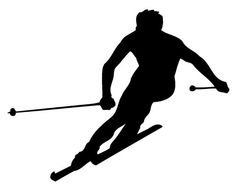 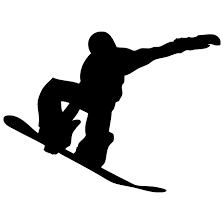 ***Intro to Race***Designed for students interested in learning the fundamentals of racing on snow, with an eye toward joining the Ausblick Race Team in the future. Coaching will focus on developing ski skills with a race emphasis using the USSA Skill Quest and PSIA core concepts as a guide. Night skiing through race gates with an Ausblick coach/instructor is included in the Intro to Race program.Intro to Race Details:Age: 3-10 years old. Students are split up by age into two groups (3-6 and 6-10)Dates:  First session: Mondays and/or Tuesdays in January. Students can attend one or both daysMondays: (1/4, 1/11, 1/18, 1/25)– Tuesdays: (1/5, 1/12, 1/19, 1/26) Second Session: Tuesdays and/or Thursdays in February. Students can attend one or both daysTuesdays: (2/2, 2/9, 2/16, 2/23) – Thursdays: (2/4, 2/11, 2/18, 2/25) 5pm – 6:30pm for both sessionsCost: $145 (each session)  for a single day of the week - $250 for two nights of the week (each session)